EYFS – National Curriculum 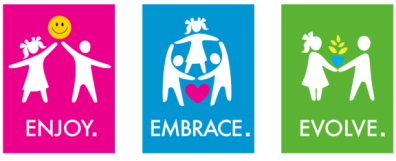 Science SubjectEYFS Outcome (ELG)KS1 Key LearningHow do we prepare children in EYFS?ScienceUnderstanding the World – The World ELG Children know about similarities and differences in relation to places, objects, materials and living things. They talk about the features of their own immediate environment and how environments might vary from one another. They make observations of animals and plants and explain why some things occur, and talk about changes.Physical Development – Health & Self-Care ELG Children know the importance for good health of physical exercise and a healthy diet, and talk about ways to keep healthy and safe. Working Scientificallyasking simple questions and recognising that they can be answered in different ways observing closely, using simple equipment performing simple testsidentifying and classifying using their observations and ideas to suggest answers to questionsgathering and recording data to help in answering questions.Plantsidentify and name a variety of common wild and garden plants, including deciduous and evergreen treesidentify and describe the basic structure of a variety of common flowering plants, including trees.Everyday Materials distinguish between an object and the material from which it is madeidentify and name a variety of everyday materials, including wood, plastic, glass, metal, water, and rockdescribe the simple physical properties of a variety of everyday materialscompare and group together a variety of everyday materials on the basis of their simple physical propertiesSeasonal Changesobserve changes across the four seasons observe and describe weather associated with the seasons and how day length variesTalk about what they notice, what is the same and what is different about things in the world around them. Talk about changes in the environment – Seasonal walks & collections.  Talk about ways in which their body moves. During PE lessons & outdoor play. Build up vocabulary to describe taste, sound, texture & smell.  Baking, playing musical instruments etc. Explore a range of made and natural objects & talk about features and properties. Make comparisons and notice differences. Talk about how substances/materials can be changed through heating, cooling/freezing, mixing, separating. Baking, simple experiments, exploring ice in the outdoor area.Experience, observe and talk about the importance of caring for animals & discuss what they need to live and grow. Living egg duckling experience & caterpillars-butterflies.  Describe different types of plant & some of its features. Woodland school weekly sessions.  Experience, observe and talk about how plants grow.  Jack & the beanstalk topic – children plant & look after their own seed. Experience, observe and talk about environments where different creatures live. Discussing story settings, Winter (antartic) & Autumn topic, Jungle topic, Under the Sea topic. Use books & technology to try and find out about where they live. Looking at Skelmersdale on Google maps. Comparing Skelmersdale to other countries e.g. when tracking Father Christmas’ journey around the world. Hear staff model scientific vocabulary (observe, explore, predict, test, describe, explain, find out, compare, sort.) 